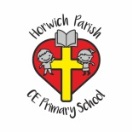 RE Autumn term 2 Year TwoChristmas. Why was the birth of Jesus such good news?RE Autumn term 2 Year TwoChristmas. Why was the birth of Jesus such good news?Key vocabularyExplanation/ definitionKey KnowledgeGood newsNews of something that is of benefit to oneself, one’s friends and one’s community.We believe that the birth of Jesus is good news.Angels brought the news to Zachariah, Mary and the shepherds.We believe that Jesus is the saviour of the world.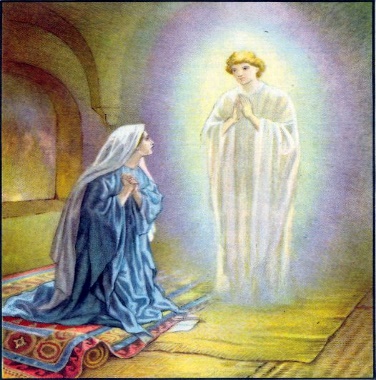 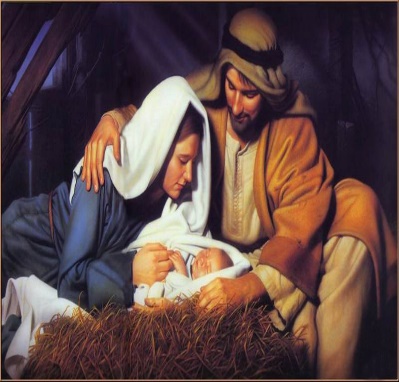 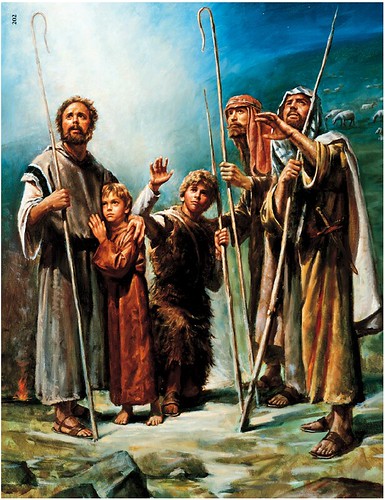 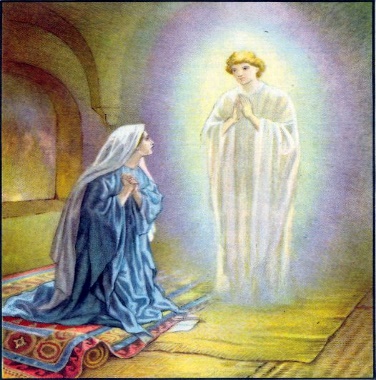 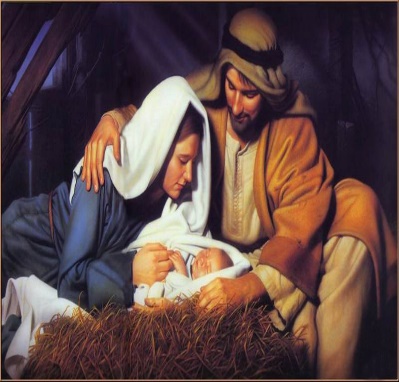 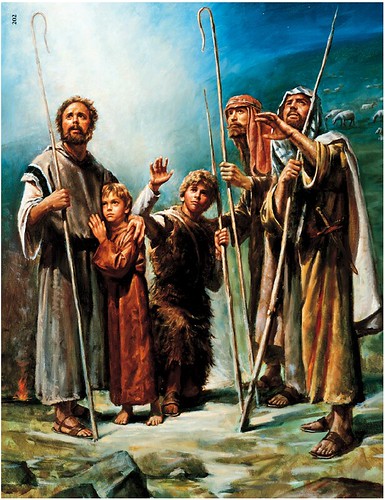 Elizabeth A relative of Mary (the mother of Jesus), the wife of Zechariah and the mother of John the Baptist.We believe that the birth of Jesus is good news.Angels brought the news to Zachariah, Mary and the shepherds.We believe that Jesus is the saviour of the world.Zechariah The husband of Elizabeth and father of John the Baptist.We believe that the birth of Jesus is good news.Angels brought the news to Zachariah, Mary and the shepherds.We believe that Jesus is the saviour of the world.Jesus The son of God.We believe that the birth of Jesus is good news.Angels brought the news to Zachariah, Mary and the shepherds.We believe that Jesus is the saviour of the world.Mary The mother of Jesus and wife of Joseph.We believe that the birth of Jesus is good news.Angels brought the news to Zachariah, Mary and the shepherds.We believe that Jesus is the saviour of the world.Angel GabrielThe messenger who was entrusted to deliver several important messages on God’s behalf.We believe that the birth of Jesus is good news.Angels brought the news to Zachariah, Mary and the shepherds.We believe that Jesus is the saviour of the world.Joseph Jesus’ father on earth and the husband of Mary.We believe that the birth of Jesus is good news.Angels brought the news to Zachariah, Mary and the shepherds.We believe that Jesus is the saviour of the world.Shepherds A group of people who look after sheep.We believe that the birth of Jesus is good news.Angels brought the news to Zachariah, Mary and the shepherds.We believe that Jesus is the saviour of the world.Bethlehem A town near Jerusalem. The birthplace of Jesus.We believe that the birth of Jesus is good news.Angels brought the news to Zachariah, Mary and the shepherds.We believe that Jesus is the saviour of the world.Key skillsKey skillsKey skillsBy the end of this unit, pupils are expected to be able to:Ask good questions about the Christmas story.Tell you all about what happened to Zachariah.Tell you the Christmas story.Talk about the message of the angels.Describe the different ways artists portray angelsTalk about the ways we shar the good news at Christmas time.By the end of this unit, pupils are expected to be able to:Ask good questions about the Christmas story.Tell you all about what happened to Zachariah.Tell you the Christmas story.Talk about the message of the angels.Describe the different ways artists portray angelsTalk about the ways we shar the good news at Christmas time.By the end of this unit, pupils are expected to be able to:Ask good questions about the Christmas story.Tell you all about what happened to Zachariah.Tell you the Christmas story.Talk about the message of the angels.Describe the different ways artists portray angelsTalk about the ways we shar the good news at Christmas time.